От 07 апреля 2014 года  № 21ПОСТАНОВЛЕНИЕОб утверждении целевой программы «Пожарная безопасность жилищного фонда муниципального образования «Шалинское сельское поселение»на 2014-2016 годы»     В соответствии с Федеральным законом от 21 декабря 1994 года № 69-ФЗ«О пожарной безопасности», Постановлением Правительства Республики Марий Эл от 24 июля 2006 №171 «Об обеспечении пожарной безопасности жилищного фонда  и  предупреждении гибели людей на пожарах в Республике  Марий Эл», по исполнении решений  Правительственной  комиссии  	Республики  Марий Эл  по предупреждению и ликвидации чрезвычайных ситуаций и обеспечения пожарной безопасности от 2 декабря 2010 года № 26 «О состоянии обеспечения пожарной безопасности населенных пунктов Республики Марий Эл», № 28 «Об обеспечении безопасности  при  эксплуатации  гидротехнических сооружений» и в целях пожарозащищенности  жилищного  фонда муниципального образования  «Шалинское сельское поселение»  постановляю:Утвердить  целевую программу «Пожарная безопасность жилищного фонда муниципального образования «Шалинское сельское поселение» на 2014-2016 годы» (прилагается).Финансирование  программы производить в пределах  средств, предусмотренных в бюджете муниципального образования «Шалинское сельское поселение» на соответствующий финансовый год.Контроль за исполнением настоящего постановления оставляю  за собой.  Глава администрации муниципального образования «Шалинское сельское поселение»:                                 В.А.ДмитриевУтвержденпостановлениемглавы администрации муниципального образования «Шалинское сельское поселение»от  07 апреля 2014 года  № 18 Целевая программа«Пожарная безопасность жилищного фондамуниципального образования«Шалинское сельское поселение»на 2014-2016 годы»1.Введение  в содержание проблемы и обоснование необходимости ее решения программными методами   Целевая программа «Пожарная безопасность жилищного фонда муниципального образования  «Шалинское сельское поселение» на 2014-2016 годы» (далее - Программа) предусматривает реализацию комплекса мероприятий, направленных на обеспечение пожарной безопасности жилищного фонда  муниципального образования «Шалинское сельское поселение».   Анализ обстановки с пожарами на территории муниципального образования  «Шалинское сельское поселение» показывает, что за последнее  3 года на долю пожаров в жилье приходится более 35% от общего количества.    В 2013 году в жилом секторе  муниципального образования «Шалинское  сельское  поселение» произошло  5 пожаров, что составило 83%    от их общего количества, материальным  ущербом 1 млн.152 тыс. рублей.    Основными   причинами  пожаров в жилом секторе являются: неосторожное обращение с огнем, нарушение правил  устройства  и эксплуатации  электрооборудования и электробытовых приборов, нарушением правил устройства и эксплуатации печей, детская шалость, нарушение правил эксплуатации  электрооборудования.     Необходимость использования программного метода обусловлена тем, что путем комплексного, планомерного осуществления  запланированных мероприятий, их соответствующего правового, организационного, финансового, материально-технического  обеспечения будут достигнуты значительные положительные результаты, направленные на повышение уровня  пожарозащищенности  жилищного фонда сельского поселения.     Реализация Программы  предусматривается  посредством поэтапного осуществления плана мероприятий, предусмотренного приложением № 1.2.Основные цели, задачи, сроки реализации Программы    Целью  данной Программы является создание необходимых условий для обеспечения  безопасности населения, укрепления пожарной безопасности жилищного фонда сельского поселения, предупреждение  пожаров, совершенствование организации профилактики и тушения пожаров.     Для достижения поставленных целей необходимо  решить  следующие основные  задачи:     разработка   и внедрение в практику правовых, финансовых и организационных механизмов, направленных на комплексное развитие системы обеспечения пожарной безопасности;    реализация мероприятий по выполнению предписаний государственного противопожарного надзора;     привлечение финансовых и инвестиционных  ресурсов в целях реализации мер пожарной безопасности  жилом секторе;     организация своевременного контроля за соответствием  жилищного фонда  сельского поселения требованиям пожарной безопасности.     Реализация программы предусматривается поэтапно в 2014-2016 годах,исходя  из возможностей  бюджета сельского поселения на соответствующий год.3.Ресурсное обеспечение и механизм реализации Программы.           Программа реализуется за счет средств бюджета сельского поселения и внебюджетных источников в установленном законом порядке. Ориентировочные  объемы  финансирования  мероприятий   в 2014-2016 годах составят  600 тыс. рублей.     Ежегодные  мероприятия и объемы финансирования Программы будут уточняться исходя из возможностей источников финансирования на соответствующий  финансовый  год.       Реализация Программы осуществляется посредством осуществления  плановых мероприятий ответственными  за их выполнение. Исполнители мероприятий плана определяют приоритеты в выполнении  его отдельных  частей, несут ответственность за рациональное использование выделяемых бюджетных средств.Оценка эффективности реализации Программы      Успешное достижение намеченных целей Программы возможно  при выполнении  мероприятий, предусмотренных планом, и их необходимом финансировании. Таким образом, предполагается достигнуть снижения количества пожаров, уменьшить гибель и травматизм людей при пожарах, обеспечить сохранность имущества граждан и организаций, создать эффективную  скоординированную  систему пожарной безопасности в жилом секторе муниципального образования «Шалинское  сельское поселение».Приложение  №1ПЛАН МЕРОПРИЯТИЙ ПО ОБЕСПЕЧЕНИЮ  ПОЖАРНОЙ  БЕЗОПАСНОСТИЖИЛИЩНОГО ФОНДА МУНИЦИПАЛЬНОГО ОБРАЗОВАНИЯ  «ШАЛИНСКОЕ СЕЛЬСКОЕ ПОСЕЛЕНИЕ»«ШАЛЕ ЯЛ КУНДЕМ» МУНИЦИПАЛЬНЫЙ
ОБРАЗОВАНИЙЫН АДМИНИСТРАЦИЙЖЫН ТУРГОЧ КАЙШЕ СИТУАЦИЙ-ВЛАКЫМ ОНЧЫЛГОЧ КОРАНДЫМЕ ДА ПЫТАРЫМЕ ДА ТУЛАЗАП ЛУДЫКШЫДЫМЫЛЫКЫМ ШУКТЫМО ШОТЫШТО КОМИССИЙ ПРЕДСЕДАТЕЛЬЖЕ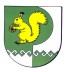 ПРЕДСЕДАТЕЛЬ КОМИССИИПО ПРЕДУПРЕЖДЕНИЮИ ЛИКВИДАЦИИ ЧРЕЗВЫЧАЙНЫХ СИТУАЦИЙ И ОБЕСПЕЧЕНИЮ ПОЖАРНОЙ БЕЗОПАСНОСТИ АДМИНИСТРАЦИИМУНИЦИПАЛЬНОГООБРАЗОВАНИЯ«ШАЛИНСКОЕ СЕЛЬСКОЕ ПОСЕЛЕНИЕ»№ п/пНаименование мероприятияОтветственный за выполнениеСрок выполнения Источник финансирования Финансирование по годам, тыс. руб.Финансирование по годам, тыс. руб.Финансирование по годам, тыс. руб.Всего, тыс.руб.№ п/пНаименование мероприятияОтветственный за выполнениеСрок выполнения Источник финансирования 201420152016Всего, тыс.руб.1.2.3.4.5.6.7.8.9.1.   Строительство  пожарных водоемов  и гидрантов. Заполнить  пожарные водоемы, оборудовать водонапорные башни устройствами для забора воды пожарными автомобилями. Обеспечить подъезды к ним. Произвести проверку, испытания, при необходимости ремонт систем противопожарного водоснабжения.Администрация сельского поселения2014-2016Бюджет поселения100.0100.0100.0300.02.Обеспечение пожарных водоисточников указателями их расположения. Администрация сельского поселения2014-2016Бюджет поселения1.01.01.03.03.Расчистка подъездных путей от снежного покрова к естественным водоисточникам.Администрация сельского поселения2014-2016Бюджет поселения50.050.050.0150.04.Приобретение наглядных материалов для противопожарной пропаганды среди жителей.Администрация сельского поселения2014-2016Бюджет поселения0.50.50.51.55.По мере вытаивания  горючих отходов и материалов организовать их уборку с территорий организаций, жилого сектора.Администрация сельского поселения2014-20166.Организовать проведение работ по опашке населенных пунктов, к которым примыкают лесные массивы и торфяники, вырубке сухостоя и созданию противопожарных  барьеров на границах населенных пунктов.Администрация сельского поселения2014-2016Бюджет поселения20.020.020.060.07.Определить порядок оповещения людей сельских населенных пунктов о пожаре, прибытия и действий на пожаре.Администрация сельского поселения2014-20168.Проводить работу по сносу и бесхозных и заброшенных строений .Администрация сельского поселения2014-2016Бюджет поселения10.010.010.030.09.Информировать население о складывающейся пожароопасной  обстановке через средства массовой информации и сельские сходы.Специалисты  сельского поселения, ответственные по населенным пунктам2014-201610.Организовать распространение  «Памятки по действиям в условиях пожара» до жителей сельских населенных пунктов.Специалисты  сельского поселения, ответственные по населенным пунктам2014-2016Бюджет поселения0.50.50.51.511.С наступлением сухой и ветреной погоды запретить на территории поселения разведение костров, пользование открытым огнем.Администрация сельского поселения2014-201612.Рекомендовать руководителям организаций в  выходные и праздничные дни организовывать круглосуточное дежурство  в организациях лиц из числа руководящего состава.Руководители учреждения ( по согласованию)2014-201613.С целью предупреждения пожаров в результате  шалости  детей с огнем, активизировать работу внешкольных и школьных учреждений по привлечению детей в кружки и секции. В учреждениях культуры, общеобразовательных и детских дошкольных учреждениях организовать проведение бесед, других познавательных мероприятий   по пожарной безопасности. Руководители учреждения ( по согласованию)2014-201614.Провести  разъяснительную работу с населением, рабочим и служащим о соблюдении правил противопожарной безопасности, в т.ч. при посещении лесопарковых зон. Обратить внимание на своевременные скосы сухостоя, санитарную уборку прилегающих территорий, соблюдение правил складирования строительных материалов, а также на своевременное информирование о возгорании Службу спасения по тел. 01, 9-12-71,9-51-04,9-34-17.Специалисты  сельского поселения, ответственные по населенным пунктам2014-2016